Jason Gonzalez3709 Landings Rd, Joliet, IL815-710-7382JasonGiovanniGonzalez@gmail.comhttps://bit.ly/JasonGPortfolioDear Hiring Manager,In my search for new creative endeavors, I was thrilled to find the _________ position at _______. As an ambitious professional with production, videography, film, and journalism experience, I believe that I would make an excellent addition to your team.In May I will earn my bachelor’s degree in media studies from Governors State University where I gained valuable knowledge and experience in journalism, editing, television and radio production.During my time at Governors State University, I have had the privilege of serving as the Lead Producer for the student-run television program GSU TV and as a production assistant intern for Radio Jaguar, which has propelled me to have a successful college career. My experience working as producer, videographer, and editor gave me the opportunity to manage and grow as a leader and provided me the ability to enhance my skills in editing. producing and storytelling.Here are some of my professional highlights:Lead Producer for GSU TV, which airs on Chicago Access Network TV (CAN TV): It reaches one million + viewers.Produce and edit GSU TV’s 30-minute monthly television show that showcases a rich diversity.Reported Impactful stories for GSU TV: covering sports, entertainment, and hard news.Assisted in the launch of Radio Jaguar, bringing a live audio broadcast for the first time to GSU.Hosted and produced the first ever Radio Jaguar sports talk show: Boomin Sports.Throughout all my professional career thus far I’ve had an excellent track record of meeting deadlines, being exceptionally organized and punctual. I believe my expertise in multimedia production, videography, and editing makes me a great candidate for your position. Hard work, dedication and passion are my framework for success.For a greater illustration of my background and qualifications please review my enclosed resume. I sincerely appreciate your consideration and I look forward to discussing this opportunity with you at your convenience. Please let me know if I can provide additional information that will support my candidacy.Best regards, 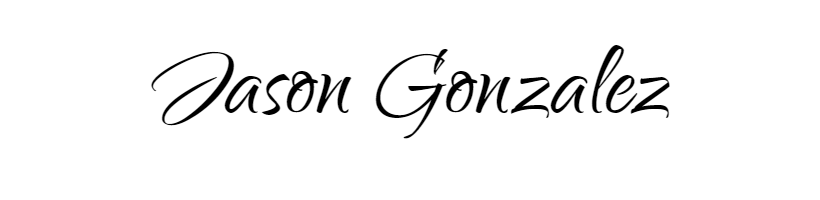 